Working Together:  The Universal Prevention TeamDesignate personnel (in addition to the building administrators) who will serve as the Universal Prevention Team at your school:  At least 2 teachers that represent the span of grades in your buildingStaff who have a school wide role (e.g., school counselor)Staff who are typically involved in conduct and discipline (e.g., Dean)Other staff that have regular contact with students in day to day routines1-2 parents of students in the schoolSelect team members who:Reflect the cultural and linguistic diversity of the studentsAre respected by other staffAre models of effective practicesAre task oriented and ‘doers’Have a positive attitude for problem solving and innovationWill invest in a longitudinal professional development processHave a personal investment in the success of the schoolTeam Leaders:  Designate two personnel with flexible FTE who can serve as the co-leaders of the team.  Team leaders will need 2 hours per month of flexible time in addition to time for team meetings and professional development activities to fulfill their roleData Coordinator:  Designate one person who will coordinate management of conduct referral data for the team. Data coordinators need approximately 1 hour per month of flexible time to fulfil their role.Designate personnel (in addition to the building administrators) who will serve as the Universal Prevention Team at your school:  At least 2 teachers that represent the span of grades in your buildingStaff who have a school wide role (e.g., school counselor)Staff who are typically involved in conduct and discipline (e.g., Dean)Other staff that have regular contact with students in day to day routines1-2 parents of students in the schoolSelect team members who:Reflect the cultural and linguistic diversity of the studentsAre respected by other staffAre models of effective practicesAre task oriented and ‘doers’Have a positive attitude for problem solving and innovationWill invest in a longitudinal professional development processHave a personal investment in the success of the schoolTeam Leaders:  Designate two personnel with flexible FTE who can serve as the co-leaders of the team.  Team leaders will need 2 hours per month of flexible time in addition to time for team meetings and professional development activities to fulfill their roleData Coordinator:  Designate one person who will coordinate management of conduct referral data for the team. Data coordinators need approximately 1 hour per month of flexible time to fulfil their role.Designate personnel (in addition to the building administrators) who will serve as the Universal Prevention Team at your school:  At least 2 teachers that represent the span of grades in your buildingStaff who have a school wide role (e.g., school counselor)Staff who are typically involved in conduct and discipline (e.g., Dean)Other staff that have regular contact with students in day to day routines1-2 parents of students in the schoolSelect team members who:Reflect the cultural and linguistic diversity of the studentsAre respected by other staffAre models of effective practicesAre task oriented and ‘doers’Have a positive attitude for problem solving and innovationWill invest in a longitudinal professional development processHave a personal investment in the success of the schoolTeam Leaders:  Designate two personnel with flexible FTE who can serve as the co-leaders of the team.  Team leaders will need 2 hours per month of flexible time in addition to time for team meetings and professional development activities to fulfill their roleData Coordinator:  Designate one person who will coordinate management of conduct referral data for the team. Data coordinators need approximately 1 hour per month of flexible time to fulfil their role.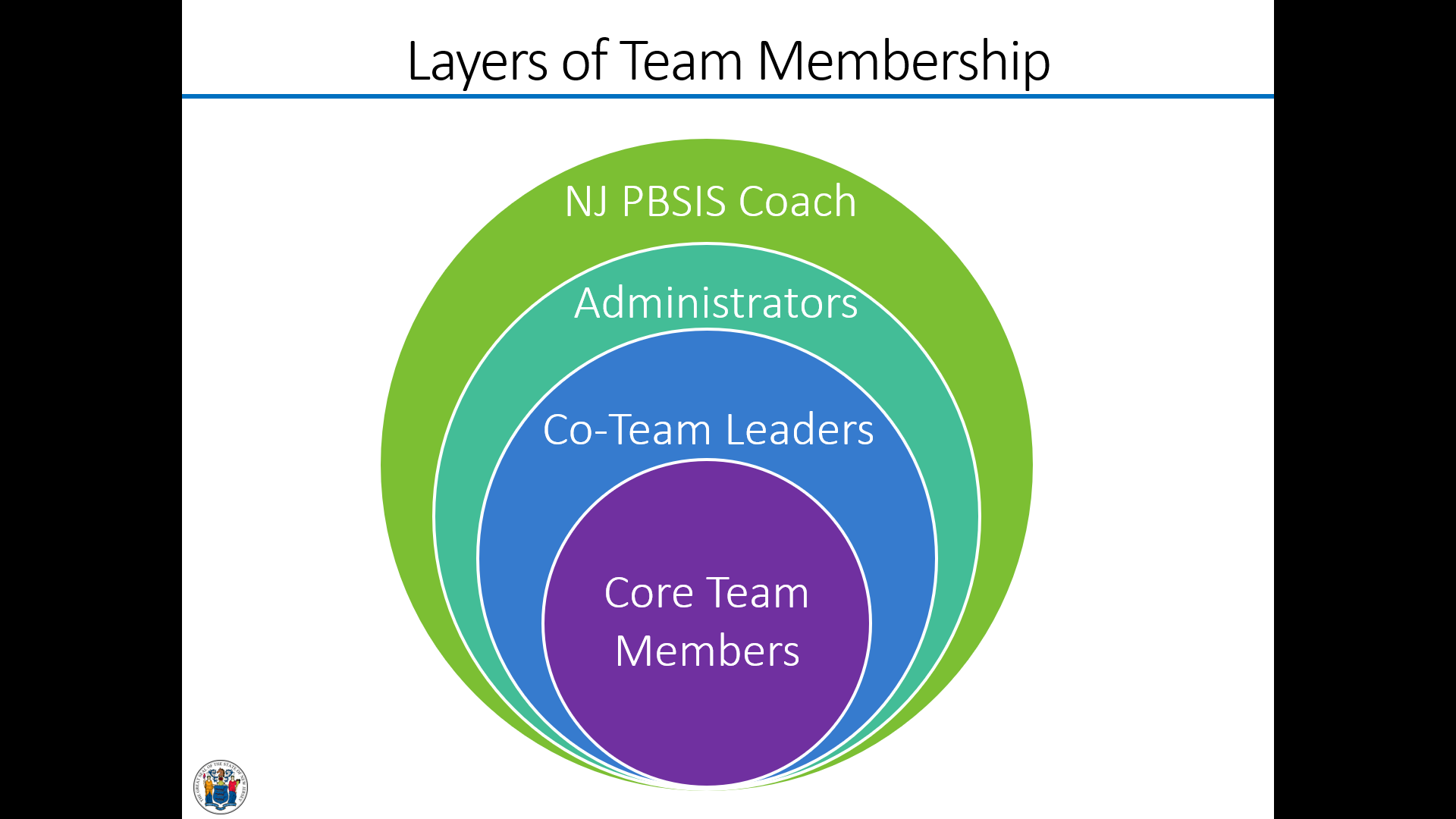 WhoWhoRoleThis is accomplished by:This is accomplished by:NJ PBSIS CoachNJ PBSIS CoachProvide Helpful Guidance,Support & EncouragementListeningModeling effective team processProviding trainingEncouraging the distribution of tasks among team membersSharing examples and resourcesModeling how to use resourcesHelping the team stay on track with timelines and milestonesUsing supportive problem solvingProviding honest and constructive feedbackPrompting and reminding Providing encouragementBinge availableListeningModeling effective team processProviding trainingEncouraging the distribution of tasks among team membersSharing examples and resourcesModeling how to use resourcesHelping the team stay on track with timelines and milestonesUsing supportive problem solvingProviding honest and constructive feedbackPrompting and reminding Providing encouragementBinge availableBuilding AdministratorsBuilding AdministratorsEstablish Priorities andSupport Decision-MakingEstablishing clear intervention priorities for the teamParticipating in the planning processBeing aware of all universal intervention team activitiesTalking about it with staffModeling the practicesAllocating resourcesSupporting team decision makingSupporting the development of necessary systems to sustain the workCommunicating with the NJ PBSIS CoachEnsuring a system is in place for data trackingAttending to team self-careEstablishing clear intervention priorities for the teamParticipating in the planning processBeing aware of all universal intervention team activitiesTalking about it with staffModeling the practicesAllocating resourcesSupporting team decision makingSupporting the development of necessary systems to sustain the workCommunicating with the NJ PBSIS CoachEnsuring a system is in place for data trackingAttending to team self-careTeam LeadersTeam LeadersCoordinate Team ProcessCoordinating the logisticsEstablishing a routine structure for team habitsProviding prompts and reminders to complete tasksEncouraging the delegation of tasksKeeping administrators and NJ PBSIS Coach informedProviding NJ PBSIS Coach with productsFacilitating the team dynamicHelping the team adhere to the planning processEnsuring data is reviewed at each meetingAsking for helpAttending to self-care and team-careAssessing the team processCoordinating the logisticsEstablishing a routine structure for team habitsProviding prompts and reminders to complete tasksEncouraging the delegation of tasksKeeping administrators and NJ PBSIS Coach informedProviding NJ PBSIS Coach with productsFacilitating the team dynamicHelping the team adhere to the planning processEnsuring data is reviewed at each meetingAsking for helpAttending to self-care and team-careAssessing the team processTeam MembersTeam MembersActively Attend, Engage &Promote ImplementationUsing the step-by-step planning frameworkStaying solution-focusedWorking collaborativelyTaking responsibility for tasksAttending to self-care and team self-careRepresenting the team and the team’s work positively with colleaguesRespecting the team as a ‘safe place’Supporting your teammatesBeing active in the conversationAsking for helpUsing the step-by-step planning frameworkStaying solution-focusedWorking collaborativelyTaking responsibility for tasksAttending to self-care and team self-careRepresenting the team and the team’s work positively with colleaguesRespecting the team as a ‘safe place’Supporting your teammatesBeing active in the conversationAsking for help